                                                         Dissemination via FacebookFine moduloRichieste di amicizia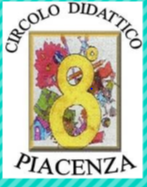 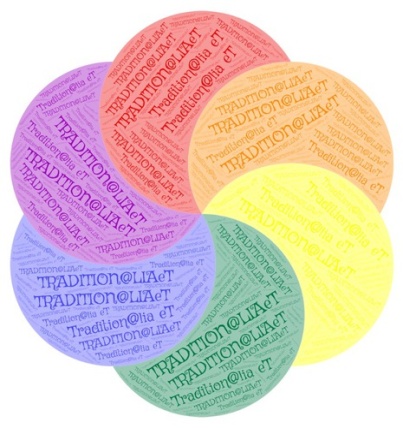 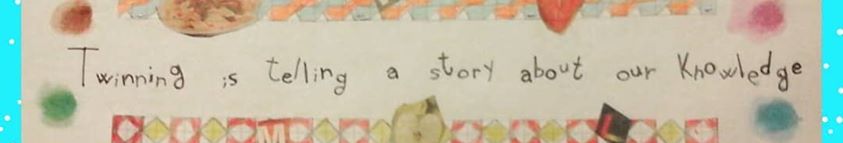 Tradition@lia eT eTwinning projectSolo io·56 elementi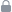 Aggiungi collaboratoriInizio moduloFine moduloTitolareMarisa Badini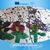 Per accedere a ulteriori funzioni, visita l'app mobile di Facebook.Italiano · English (US) · Română · Español · Português (Brasil)Privacy · Condizioni · Pubblicità · Scegli tu! · Cookie · AltroFacebook © 2020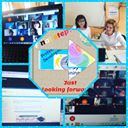 Last#eTwinning teachers'Training at Ottavo Circolo Piacenza.
Learning by doing with TRADITION@LIA eTLast #eTwinning teachers'Training at Ottavo Circolo Piacenza. Learning by doing with TRADITION@LIA eTPost · 1 foto  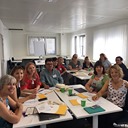 Murièle Dejaune on Twitter1-dot“#ETwinning schools mentoring and development meeting in Brussels @eTwinningFrance @eTwinningacV @DareicV @villedetrappes @eirpateraki”Link · twitter.com  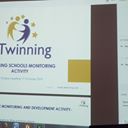 Si è svolto oggi pomeriggio, il seconto attesissimo Meeting online " ETWINNING SCHOOLS MONITORING ACTIVITY" con CSS European Schoolnet di Bruxelles, coordinato da Alexandra Licht, Pedagogical Monitoring Officer.
Durante l'incontro le 6 Scuole Europee ( Grecia, Turchia, Romania, Francia e Spagna/Catalogna) precedentemente selezionate e che già lavorano con noi dallo scorso Luglio, hanno presentato le loro ACTION PLANS, monitorando criticità ed eccellenze dei loro Istituti, nell'ottica di un miglioramento futuro.
Una Super Marisa Badini ha saputo magistralmente esporre, nel suo "usual fluently English ", così come le carissime e simpaticissime colleghe europee, che rivedremo il prossimo Dicembre, per un altro impegnativo step di lavoro a Bruxelles!!!
See you soon dear friends!!!😉
OTTAVO CIRCOLO NEL MONDO!!!
ETwinning Europe
eTwinning

P.S: A warm greeting to Catalan and French colleagues because they are not on Facebook!!!😃😃😃1-dotSi è svolto oggi pomeriggio, il seconto attesissimo Meeting online " ETWINNING SCHOOLS MONITORING ACTIVITY" con CSS European Schoolnet di Bruxelles, c...Post · 1 foto  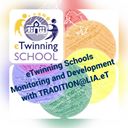 Meeting 4 training through TRADITION@LIA, very important eTwinning event in this afternoon, at OTTAVO CIRCOLO Piacenza!!!
We are waiting for you!!! 😃
ETwinning Europe
European Schoolnet
eTwinning
Erasmus+ Indire1-dotMeeting 4 training through TRADITION@LIA, very important eTwinning event in this afternoon, at OTTAVO CIRCOLO Piacenza!!! We are waiting for you!!! 😃...Post · 1 foto  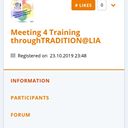 eTwinning event "Meeting and Training through TRADITION@LIA" today at Don Minzoni, Ottavo Circolo Piacenza.
Enhancing activities as planned in the European group of the 6 "eTwinning Schools Monitoring &development"
ETwinning Europe
@eTwinning Italia
Erasmus+
@Erasmus+ Indire1-doteTwinning event "Meeting and Training through TRADITION@LIA" today at Don Minzoni, Ottavo Circolo Piacenza. Enhancing activities as planned in the Eur...Post · 3 foto  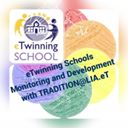 Meeting 4 Training through TRADITION@LIA1-dotEvento passato · Venerdì 25 ottobre 2019 alle ore 16:40  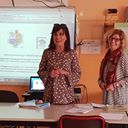 1 foto1-dot1 fotoPost  Un GRAZIE immenso alle colleghe che, dopo una lunga giornata a scuola, hanno partecipato all'evento formativo e di disseminazione del Progetto etwinning TRADITION@LIA e.t.
Un momento di collaborazione vera, di scambio proficuo nell'ottica di quella LEADERSHIP CONDIVISA cosi faticosamente ricercata, studiata e, forse finalmente applicata.
Il percorso è lungo, il lavoro tanto, gli impegni scolastici abbinati alla MISSION dell'eTwinning SCHOOLS MONITORING AND DEVELOPMENT ACTIVITY, definita negli accordi presi a Bruxelles , si stanno lentamente delineando.
La vera forza è il lavoro di squadra, la stima reciproca, il rispetto per un lavoro cosi ecclettico, in dinamico e veloce sviluppo, che non riguarda e si occupa solo di didattica quotidiana, ma di rapporti internazionali, i quali richiedono un impegno ed una professionalità sempre da migliorare.
Per questo ringrazio ancora chi comprende questi sforzi ed anche, a volte, un un'entusiasmo smisurato, che è il segreto per andare avanti!!!
P.S.: Marisa always the best, of course!!!😉
ETwinning Europe
European Schoolnet
Erasmus+ Indire1-dotUn GRAZIE immenso alle colleghe che, dopo una lunga giornata a scuola, hanno partecipato all'evento formativo e di disseminazione del Progetto etwinni...Post · 2 foto  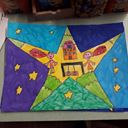 Straordinari i nostri cuccioli alle prese con la creazione del logo del Progetto eTwinning TRADITION@LIA eT con Col - legi Sant Josep Navas Spagna. La stella che é nella bandiera europea contiene una scuola, dei bambini e dei cibi tradizionali italiani che si divertono sui giochi: pizze che scendono dagli scivoli, pentole di pasta che dondolano sulle altalene...1-dotStraordinari i nostri cuccioli alle prese con la creazione del logo del Progetto eTwinning TRADITION@LIA eT con Col - legi Sant Josep Navas Spagna. La...Post · 9 foto  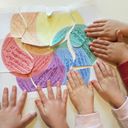 In seguito all'attività di monitoraggio etwinning, che l'Ottavo Circolo è stato selezionato a compiere con incontri periodici presso European Schoolnet a Bruxelles e con altre 5 Scuole Europee ( Grecia,Francia, Romania, Spagna e Turchia) è nato TRADITION@LIA, etwinning project tra la nostra scuola ( Ottavo Circolo) e Sant Joseph di Navas, Catalogna.
Di seguito alcuni scatti dei primi steps di progetto, ai quali i nostri bambini hanno partecipato con entusiasmo!!!😃
Primo bimestre all'insegna dell'internazionalità!
To be continued, of course!!!😉
ETwinning Europe
Erasmus+ Indire1-dotIn seguito all'attività di monitoraggio etwinning, che l'Ottavo Circolo è stato selezionato a compiere con incontri periodici presso European Schooln...Post · 7 foto  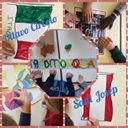 Ready....Steady...GO!
Dedicato al kick off di TRADITIONALIA.eT , il progetto eTwinning dell'Ottavo Circolo di Piacenza partner del Col-legi Sant Josep di Navas, che coinvolge Infanzia e Primaria , con tre diverse fasce d'integrazione ed un intento condiviso: lavorare insieme, docenti e alunni, per proseguire il processo di Europeizzazione della nostra eTwinning School, modello di buone pratiche, attraverso un viaggio nelle tradizioni dei Paesi partner. Una sfida e un filo conduttore che certo ci legherà alla scuola Sant Josep, rinforzando le nostre abilità collaborative interne ed esterne , utilizzando l'inglese e il digitale, passando attraverso l'arte, il cibo, la musica, la poesia, lo Storytelling....alla scoperta di un patrimonio culturale che ha lasciato tracce e che ancora vive.

Ottavo Circolo Piacenza Sant Josep, Navas
Members of the European Group of six
"#eTwinning Schools: Monitoring and Development Activity"
ETwinning Europe
eTwinning Italia
ETwinning España
Erasmus+ Indire
@E

#openroadstoEuropeforever1-dotReady....Steady...GO! Dedicato al kick off di TRADITIONALIA.eT , il progetto eTwinning dell'Ottavo Circolo di Piacenza partner del Col-legi Sant Jose...Post · 1 foto  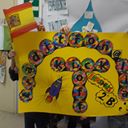 Tradition@lia...THE POSTER!1-dotTradition@lia...THE POSTER!Post · 7 foto  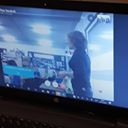 MYSTERY SKYPE fra classe 4 B , Don Minzoni, Ottavo Circolo e classe 4 di Sant Josep, Navas, Catalogna.
Si tratta del progetto#eTwinning Tradition@lia che coinvolge due eTwinning Schools fra le 6 scelte a livello Europeo per "Monitoring and development activity"
Il progetto vede impegnati gli alunni di tre fasce d' 'età: Infanzia, "Young Primary, Old Primary" per la scoperta ed il confronto delle tradizioni locali.
Siamo alla fase iniziale di conoscenza reciproca : puzzles, domande e risposte, giochi online, ...per entrare in contatto diretto e sentirsi parte attiva di un progetto internazionale che rinforza anche la nostra collaborazione interna.
#OpenroadstoEuropeforever
ETwinning Europe
eTwinning Italia1-dotMYSTERY SKYPE fra classe 4 B , Don Minzoni, Ottavo Circolo e classe 4 di Sant Josep, Navas, Catalogna. Si tratta del progetto #eTwinning Tradition@lia...Post · 5 foto  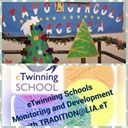 Oggi dalle 16,15 meeting dei gruppo#eTwinning di progetto @Tradition@lia.eT.,
un progetto collaborativo che coinvolge Infanzia e Primaria ed ha come partner la scuola Catalana Sant Josep di Navas.
Ottavo Circolo e Sant Josep sono 2 delle 6 eTwinning Schools impegnate nell'Attività di Monitoraggio e Sviluppo delle scuole eTwinning, per la realizzazione della "eTwinning School Mission", attraverso piani d'azione che rinforzino la comunità scolastica, le competenze e l'iniziativa degli alunni, la collaborazione internazionale, l'innovazione didattica.
Dopo il secondo.meeting a Bruxelles presso la "European Schoolnet Academy" le referenti ed i docenti #eTwinners lavorano insieme per lo sviluppo degli step progettuali e l'utilizzo di tools adeguati.
ETwinning Europe
eTwinning Italia
Erasmus+ Indire1-dotOggi dalle 16,15 meeting dei gruppo #eTwinning di progetto @Tradition@lia.eT., un progetto collaborativo che coinvolge Infanzia e Primaria ed ha com...Post · 1 foto  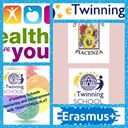 Incontri formativi dei docenti all'Ottavo Circolo Piacenza per sviluppare la Mission delle#eTwinning Schools, i progetti eTwinning ed #ErasmusPlus, la Continuità Infanzia - Primaria in dimensione Europea.
Il 14 Gennaio ha preso il via il primo workshop con 'orientamento per facilitare utilizzo di tools e attività progettuali collaborative.
ETwinning Europe
@eTwinning Italia
Erasmus+ Indire
#MonitoringeTwinningSchools
#MonitoringandDevelopmentActivity1-dotIncontri formativi dei docenti all'Ottavo Circolo Piacenza per sviluppare la Mission delle #eTwinning Schools, i progetti eTwinning ed #ErasmusPlus,...Post · 1 foto  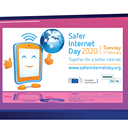 eSafety in eTwinning, alcune dritte per studenti e insegnanti dalla community - eTwinning Italia1-dotL’eSafety (sicurezza online) riguarda l’insieme di norme e accorgimenti di cui tenere conto quando si lavora su Internet. eTwinning offre una piattafo...Link · indire.it  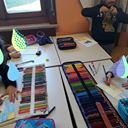 Testo narrativo. Isole. Cooperative learning: l'obiettivo si raggiunge se ciascuno fa la sua parte. Interdisciplinarieta': le sequenze in italiano e in inglese. Metacognizione.1-dotTesto narrativo. Isole. Cooperative learning: l'obiettivo si raggiunge se ciascuno fa la sua parte. Interdisciplinarieta': le sequenze in italiano e i...Post · 5 foto  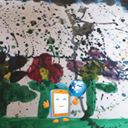 I support SAFER INTERNET DAY 2020
February 11th
TOGETHER FOR A BETTER INTERNET1-dotI support SAFER INTERNET DAY 2020 February 11th TOGETHER FOR A BETTER INTERNETPost · 1 foto  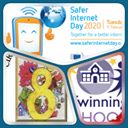 #SaferInternetDay2020: l'Ottavo Circolo celebra la giornata condividendo con tutte le classi attività centrate sulla sicurezza nell'uso del web ed il motto di quest'anno TOGETHER FOR A BETTER INTERNET.
Le attività proseguiranno per tutto il mese , con il supporto del sito Generazioni Connesse , per educare ad una maggior consapevolezza nell'uso di Internet.1-dot#SaferInternetDay2020: l'Ottavo Circolo celebra la giornata condividendo con tutte le classi attività centrate sulla sicurezza nell'uso del web ed il...Post · 4 foto  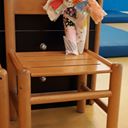 So happy!!
#eTwinning e Continuità:
Grazie alla collaborazione, alla creativita è alle buone pratiche che aiutano a sviluppare partecipazione attiva a livello locale ed Europeo.

I nostri partner Catalani potranno conoscere la storia di una maschera italiana che trasmette proprio il grande valore del DONO e della collaborazione .
Evviva i nostri alunni di Infanzia e Primaria, evviva il tutoring che permette di attivare ruoli e sviluppare competenze nello scambio reciproco..

Evviva TRADITION@LIA eT e tutti i docenti che stanno operando in sintonia per innovare la didattica attraverso un costante sviluppo professionale, che ha ricadute positive perché condiviso e tradotto in azioni educative funzionali, inclusive., aperte alla dimensione Europea.
ETwinning Europe
#eTwinning https://m.facebook.com/story.php?story_fbid=3113726965305061&id=1000000336320271-dotSo happy!! #eTwinning e Continuità: Grazie alla collaborazione, alla creativita è alle buone pratiche che aiutano a sviluppare partecipazione atti...Post · 12 foto  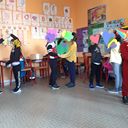 El Patatouf ...quando l'aula diventa una pista da ballo per seguire un tutorial dei partner Catalani nel progetto#eTwinning.
Ma bravi i nostri ballerini! .Lasciamoci trasportare dal ritmo e...vviva TRADITION@LIA. eT!😍1-dotEl Patatouf ...quando l'aula diventa una pista da ballo per seguire un tutorial dei partner Catalani nel progetto #eTwinning. Ma bravi i nostri ball...Post · 2 foto  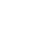 eTwinning is happy to present three new Project kits prepared by eTwinning Schools1-doteTwinning schools are encouraged to share good practices and are committed to playing a role of ambassadors supporting other schools in their area/reg...Link · etwinning.net  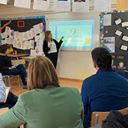 From our eTwinning Catalan partners at CO LEGI SANT JOSEP, in Navas, some pics showing the visit of CSSIrene Pateraki, from eTwinning Europe, European Schoolnet Academy".
Co legi Sant Josep is one of the six #eTwinning Schools selected for "eTwinning Schools, Monitoring and Development Activity" together with Ottavo Circolo Piacenza : both of us have Pre Primary and Primary.That's why we are COLLABORATING in TRADITION@LIA eT.
Today we had planned a video meeting between pupils but, as we aren't at school, we only can share pictures .Anyway we FEEL very close , as Always in #eTwinning❤
ETwinning Europe
Etwinning Italia
European Schoolnet
Erasmus+
Erasmus+ Indire1-dotFrom our eTwinning Catalan partners at CO LEGI SANT JOSEP, in Navas, some pics showing the visit of CSS Irene Pateraki, from eTwinning Europe, Eur...Post · 2 foto  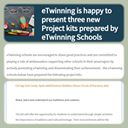 Collaborative, communicative, inclusive,,international, innovative, engaged : eTwinning School😍
#etwschools
ETwinning Europe
Erasmus+ Indire1-dotCollaborative, communicative, inclusive,,international, innovative, engaged : eTwinning School😍 #etwschools ETwinning Europe Erasmus+ IndirePost · 1 foto  eTwinning è felice di annunciare tre nuovi kit per progetti realizzati dalle Scuole eTwinning1-dotLe Scuole eTwinning sono incoraggiate a condividere buone pratiche e si impegnano a svolgere un ruolo di ambasciatori nel supportare altre scuole dell...Link · etwinning.net  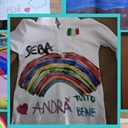 "Andrà tutto bene", arcobaleni colorati dei bimbi per diffondere la speranza - piacenzasera.it1-dot"Andrà tutto bene", arcobaleni colorati dei bimbi per diffondere la speranza. Un'iniziativa che sta diventando virale, tra gli alunni delle scuole diLink · piacenzasera.it  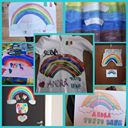 I bambini ed i giovani la loro voce per il futuro : ANDRÀ TUTTO BENE!❤
. Ciascuno faccia la sua parte con coscienza e senso.civico1-dotI bambini ed i giovani la loro voce per il futuro : ANDRÀ TUTTO BENE!❤ . Ciascuno faccia la sua parte con coscienza e senso.civicoPost · 1 foto  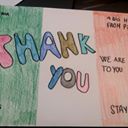 Il grazie di piccoli alunni : chi sa dirlo meglio dei bambini?
Grazie, Emma❤ Grazie Sebastiano❤ Grazie Giada Grazie❤ Marcello❤ Grazie Anna❤
Thanks a bunch!🌷⚘🥀1-dotIl grazie di piccoli alunni : chi sa dirlo meglio dei bambini? Grazie, Emma❤ Grazie Sebastiano❤ Grazie Giada Grazie❤ Marcello❤ Grazie Anna❤ Thanks a...Post · 5 foto  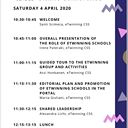 Ok, breve comunicato perché devo studiare!!!
Domani Conferenza Internazionale delle etwinning SCHOOLS online.
La nostra scuola darà il suo contributo , insieme alle altre 5 Scuole Europee selezionate già dallo scorso anno per l'attività di MONITORING AND DEVELOPMENT ACTIVITY presso European Schoolnet di Bruxelles.
Grazie aMarisa Badini che mi coinvolge sempre in queste meravigliose quanto impegnative avventure, sopravalutando le mie misere capacità 😩!!!
Quindi vi saluto e scappo a studiare!!!😀
ETwinning Europe
eTwinning Italia
Erasmus+ Indire1-dotOk, breve comunicato perché devo studiare!!! Domani Conferenza Internazionale delle etwinning SCHOOLS online. La nostra scuola darà il suo contributo...Post · 2 foto  La scuola non si ferma mai!!!! GrazieMarisa Badini e Cristina Cella!!!!1-dotLa scuola non si ferma mai!!!! Grazie Marisa Badini e Cristina Cella!!!!Post · 2 foto  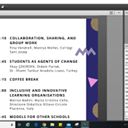 Waiting for the second part of the Conference with great participation to represent Italy and good practices.Marisa Badini and Cristina Cella always inspiring and motivating.1-dotWaiting for the second part of the Conference with great participation to represent Italy and good practices. Marisa Badini and Cristina Cella always...Post · 1 foto  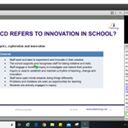 Marisa Badini and Cristina Cella on air now sharing their expertise1-dotMarisa Badini and Cristina Cella on air now sharing their expertisePost · 1 foto  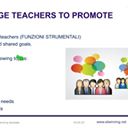 Thanks to e-Twinning CSS team for the conference for new eTwinning Schools. The idea of the conference is to:
·​ ​ ​ ​ ​ ​ ​ ​welcome the new eTwinning Schools
·​ ​ ​ ​ ​ ​ ​ ​guide them in the eTwinning School Group
·​ ​ ​ ​ ​ ​ ​ ​let them know what we are planning for them ​ and
·​ ​ ​ ​ ​ ​ ​ ​explain the eTwinning School Mission statements

İnclusive and innovative learning organisations byMarisa Badini . Thank you for great presentation !1-dotThanks to e-Twinning CSS team for the conference for new eTwinning Schools. The idea of the conference is to: ·​ ​ ​ ​ ​ ​ ​ ​welcome the new eTwinn...Post · 8 foto  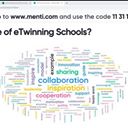 Che cosa conserverò di questa lunga giornata, impegnata nella Conferenza internazionale delle etwinning Schools, ovviamente online?
Il ricordo di un'esperienza unica:
le lunghe telefonate conMarisa Badini , le mail, i miei appunti ovunque sparsi,
il pc, il tablet per le traduzioni, il cellulare sempre acceso,
la tremarella nelle gambe ed il battito cardiaco che accelera quando ti dicono di azionare il microfono e la webcam!!!
Se poi penso che tutto questo era programmato, previsto ed organizzato per discuterlo a Praga il mese prossimo, volo con la fantasia e mi vedo camminare felice ma stremata su quel bellissimo Ponte Carlo verso qualche ristorantino tipico nella città antica...
Non è finita, mancano i workshops, da qualche parte, prima o poi, li faremo!!!😜

Grazie ETwinning Europe European Schoolnet eTwinning Italia!!!
Un'altra esperienza formativa di successo e di crescita, riassunta proprio in quest'ultima immagine!!!1-dotChe cosa conserverò di questa lunga giornata, impegnata nella Conferenza internazionale delle etwinning Schools, ovviamente online? Il ricordo di un'e...Post · 1 foto  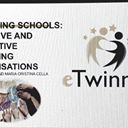 #eTwinning Schools online Conference has come to an end.

Quali rappresentanti di una delle 6 scuole Europee selezionate da .European Schoolnet per E"TWINNING SCHOOLS MONITORING AND DEVELOPMENT ACTIVITY " siamo state invitate a fare una presentazione centrata su un obiettivo delle "eTwinning School Mission" sviluppato nella nostra Istituzione:: l'aspetto inclusivo ed innovativo.

Notti e giorni frenetici per elaborare sintesi di percorsi che in realtà hanno mille sfaccettature e sono possibili grazie all'impegno, alla collaborazione, alle idee e alla creatività di colleghi, classi, sezioni, genitori, associazioni...Sentirsi INCLUSI, essere INCLUSIVI e ricercare percorsi innovativi, affrontare sfide, confronti, ostacoli, compiere errori e poi rialzarsi e procedere...
Tutto ciò e molto altro nessuna slide riuscirà ad esprimerlo , ma " nel.mio cuore nessuna persona manca". La forza di una comunità inclusiva e collaborativa si percepisce quando si è di fronte ad ostacoli, eventii avversi, personali sofferenze ...
È in questi momenti che SENTI di avere persone che condividono i tuoi problemi, ti sorreggono nelle tue fragilità con abbracci che superano il distanziamrnto., collaborano e ricercano soluzioni per fronteggiare le sfide educativo- didattiche che in questo periodo si devono affrontare.
In quelle slide, preparate in condizioni difficili e presentate con voce un po' tremante ma con tanta profonda convinzione. c' eravate tutte e tutti .GRAZIE alla forza che siete riusciti/e a trasmettermi.
Con Cristina Cella dedico questa presentazione a tutta la comunità dell'Ottavo Circolo di Piacenza e ad ogni componente che ha "fatto la propria parte" per comporre questo difficile puzzle .
Grazie a tutti'/e e ad #eTwinning .
Grazie alle CSS ETwinning Europe Irene PaterakiI ed Alexandra L Eun, per la speciale capacità di offrire, guida, supporto, ispirazione.❤❤❤
Infine Grazie alle tante amiche eTwinner Italiane ed Europee, forti, pronte a tendere la mano e a farti "passare il guado"
THANKS A BUNCH🌻🌷🌼⚘🌹🥀🌺🏵1-dot#eTwinning Schools online Conference has come to an end. Quali rappresentanti di una delle 6 scuole Europee selezionate da .European Schoolnet per E"...Post · 3 foto  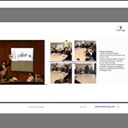 eTwinning Schools Online Conference - So good to see my old "Out of the Box" partner,Marisa Badini, such a great example of strength and kindness! 🥰 I was also really impressed with Loredana Popa's presentation, loads of good ideas presented in such a rational, intelligent way! Thank you, eTwinning, for creating this community of very special teachers throughout Europe! 💗 #eTwinning1-doteTwinning Schools Online Conference - So good to see my old "Out of the Box" partner, Marisa Badini, such a great example of strength and kindness! 🥰...Post · 2 foto  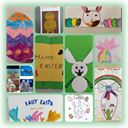 Un puzzle di Auguri per raggiungere tutti/e e portare in ogni cuore ciò di cui ciascuno ha bisogno per vivere al meglio la Pasqua e coltivare la SPERANZA.
Happy Easter anche agli amici Europei#eTwinning ed #ErasmusPlus e grazie ai miei super alunni per i loro meravigliosi, international Easter cards!
TRADITION@LIA eT eTWINNING PROJECT
HOW hEALTHY ARE YIOU? eRASMUS +1-dotUn puzzle di Auguri per raggiungere tutti/e e portare in ogni cuore ciò di cui ciascuno ha bisogno per vivere al meglio la Pasqua e coltivare la SPERA...Post · 1 foto  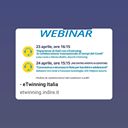 Giovedì 23 Aprile p.v alle ore 16:15 la nostraMarisa Badini sarà relatrice di uno tra gli interessantissimi webinar promossi da etwinning!!!
Si parlerà quindi dei Progetti etwinning che, nonostante il periodo sono rimasti attivi!!!
Il nostro "TRADITION@LIA e.t." è uno di questi.
Le attività mensili sono continuate, in collaborazione con la nostra Scuola partner Col Legi San Josep di Navas, Catalogna.
Complimenti quindi alla nostra relatrice, amministratrice di progetto, vicaria e portavoce per l'Ottavo Circolo di Piacenza!!!👏👏👏1-dotGiovedì 23 Aprile p.v alle ore 16:15 la nostra Marisa Badini sarà relatrice di uno tra gli interessantissimi webinar promossi da etwinning!!! Si parl...Post · 1 foto  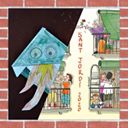 HAPPY Sant Jordi to my dearest Catalan friends Nuria Vila Pladevall andFina Vendrell ❤
Thanks a lot for your support and your positive vibes🌹🌹Erasmus+
Erasmus+ Indire
#IoRestoErasmus1-dotHAPPY Sant Jordi to my dearest Catalan friends Nuria Vila Pladevall and Fina Vendrell ❤ Thanks a lot for your support and your positive vibes🌹🌹Erasmu...Post · 2 foto  2º Caffè Etwinning al Govoni by carmen.guidetti on Genially1-dotDiscover more about 2º Caffè Etwinning al Govoni ✌️ - Click-to-actionLink · genial.ly  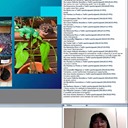 Esperienze di DaD con eTwinning la collaborazione trasnazionale ai tempi del Covid191-dotRelatrici: Luisa Lenta, ICS di Codogno, e Marisa Badini, 8°CDS di Piacenza Target: Docenti e DS di scuole di ogni ordine e grado Abstract: Le docenti...Link · youtube.com  Esperienze di DaD con eTwinning la collaborazione trasnazionale ai tempi del Covid191-dotRelatrici: Luisa Lenta, ICS di Codogno, e Marisa Badini, 8°CDS di Piacenza Target: Docenti e DS di scuole di ogni ordine e grado Abstract: Le docenti...Link · youtube.com  Esperienze di DaD con eTwinning la collaborazione trasnazionale ai tempi del Covid191-dotRelatrici: Luisa Lenta, ICS di Codogno, e Marisa Badini, 8°CDS di Piacenza Target: Docenti e DS di scuole di ogni ordine e grado Abstract: Le docenti...Link · youtube.com  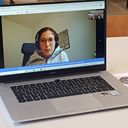 "Etwinning Schools Visits, alternative plan"

Lo scorso 16 Marzo, come da Programma organizzato nell'ambito delle attività "MONITORING AND DEVELOPMENT ACTIVITY " programmato da European Schoolnet di Bruxelles, aspettavamo la visita di Alexandra Licht, pedagogical and monitoring officer, insieme adIrene Pateraki, pedagogical manager e coordinatrici delle attività che, dallo scorso anno si svolgono a Bruxelles in presenza, con altre 5 Scuole europee ( Francia, Romania, Grecia e Turchia).
Si è, quindi, svolto oggi il meeting online alternativo, con la presenza della nostra Dirigente Scolastica Paola Vincenti che, nel pieno rispetto delle norme dettate dal DPCM, ha permesso la sua organizzazione.
Il fruttuoso incontro ha focalizzato il suo interesse sulla discussione di un questionario, precedentemente inviato.
Il tema verteva su come etwinning ha dato un'impronta fondamentale a tutte le attività, essendo parte integrante del curricolo scolastico.
Quindi le sfide quotidiane che stiamo affrontando, come etwinning dia un contributo significativo al nostro sviluppo professionale...
Shared leadership,
Inclusione ed Innovazione,
Studenti agenti di cambiamento,
Scuole etwinning modello per altre scuole
sono i temi essenziali ai quali stiamo lavorando!!!
Grazie mille a tutte le colleghe per la preziosa e sempre costante collaborazione!!!😃
@ETwinning Europe
eTwinning Italia
Erasmus+ Indire1-dot"Etwinning Schools Visits, alternative plan" Lo scorso 16 Marzo, come da Programma organizzato nell'ambito delle attività "MONITORING AND DEVELOPMENT...Post · 1 foto  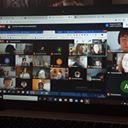 2° Caffè eTwinning al GOVONI di Ferrara, live now.Thank you,Carmen Guidetti! for the invitation❤ to present our project TRADITION@LIA eT and share our life in #eTwinning.Great inputs. Together in #eTwinning
#eTwinningNonSiFerma
eTwinning Italia
ETwinning Europe
#IoRestoErasmus
Erasmus+ Indire1-dot2° Caffè eTwinning al GOVONI di Ferrara, live now.Thank you, Carmen Guidetti! for the invitation❤ to present our project TRADITION@LIA eT and share ou...Post · 1 foto  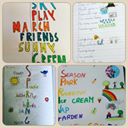 ACROSTICI e poesie per sentirsi in sintonia con l'ambiente,, per condividere emozioni e desiderio di rinascita, luce, libertà... Dalla Catalogna all'Italia, seppure in lockdown, i sogni e le immagini degli alunni#eTwinning decollano e si incontrano nel progetto TRADITION@LIA eT.
Perche, proprio come la natura, #eTwinningNonSiFerma
eTwinning Italia
ETwinning Europe
#eTwSchools1-dotACROSTICI e poesie per sentirsi in sintonia con l'ambiente,, per condividere emozioni e desiderio di rinascita, luce, libertà... Dalla Catalogna all'...Post · 1 foto  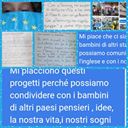 What's#eTwinning for you?
Some answers by pupils at Ottavo Circolo Piacenza,#eTwinningSchool among the 6 European Schools selected for
"eTwinning Schools Monitoring and Development Activity" 😍
by ETwinning Europe and European Schoolnet
Pupils take active part in the projects TRADITION@LIA eT. UNITED ARTISTS 4 EUROPE, HOW HEALTHY ARE YOU, contributing even if in lockdown.

.Thanks to our great, inspiring students!

#eTwinningNonSiFerma
eTwinning Italia
#IoRestoErasmus
Erasmus+ Indire1-dotWhat's #eTwinning for you? Some answers by pupils at Ottavo Circolo Piacenza,#eTwinningSchool among the 6 European Schools selected for "eTwinning Sch...Post · 1 foto  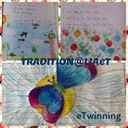 #IoRestoErasmus
#eTwinningNonSiFerma perché non si fermano e non si spengono la creatività, la gioia di collaborare, l'infinita gamma di colori a cui solo i bambini hanno accesso...Spring=rinascita e germogli che non smettono di sbocciare.😍🏵🌹🥀🌺⚘🌷🌼🌻🍀

eTwinning Italia
ETwinning Europe
Erasmus+
Erasmus+ Indire1-dot#IoRestoErasmus #eTwinningNonSiFerma perché non si fermano e non si spengono la creatività, la gioia di collaborare, l'infinita gamma di colori a cui...Post · 4 foto  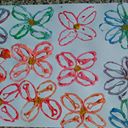 TRADITION@LIA eT#eTwinning Project.
Paintings inspired by a Catalan partner' s poem.❤

#eTwinningNonSiFerma
eTwinning Italia
#IoRestoErasmus
Erasmus+ Indire1-dotTRADITION@LIA eT #eTwinning Project. Paintings inspired by a Catalan partner' s poem.❤ #eTwinningNonSiFerma eTwinning Italia #IoRestoErasmus Eras...Post · 3 foto  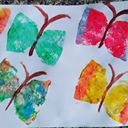 Butterflies inspired by Catalan partners' POEMS .#eTwinning project TRADITION@LIA eT
#eTwinningNonSiFerma
@etwinningitalia
@etwinning_europe
#IorestoErasmus
@erasmusslife1-dotButterflies inspired by Catalan partners' POEMS .#eTwinning project TRADITION@LIA eT #eTwinningNonSiFerma @etwinningitalia @etwinning_europe #Iore...Post · 1 foto  Teachers' training session and dissemination etwinning projects TRADITION@LIA and UNITED ARTISTS 4 EUROPE.😃😃😃
Grazie mille a tutti!!!👏👏👏
ETwinning Europe
eTwinning Italia
Erasmus+ Indire1-dotTeachers' training session and dissemination etwinning projects TRADITION@LIA and UNITED ARTISTS 4 EUROPE.😃😃😃 Grazie mille a tutti!!!👏👏👏 ETwinning Eu...Post · 1 foto  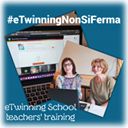 Ready... Steady...GO for the eTwinning School teachers'
training!
Il nostro motto:
SHARING IS GROWING : TOGETHER IN ETWINNING.❤
( Condividendo si cresce: insieme in#eTwinning)❤
Più che mai uniti anche in distanza, con proposte che guardano al futuro ...perché sì procede, passo dopo passo, " zaino in spalla...
con la mascherina", come ha suggerito un nostro alunno.
Perché, ormai si sa, #eTwinningNonSiFerma.
Oggi ab biamo scritto un'altra pagina della nostra eTwinning Story, celebrando la resilienza che ci ha portati a proseguire con gli alunni il nostro viaggio in TRADITION@LIA, portando a.bordo anche tanti genitori. Infanzia e Primaria sempre connesse, grazie ad eTwinning ed agli step di progetto, ai nostri piccoli"super eroi" che non si sono risparmiati, alla nostra passione e alla collaborazione delle famiglie.
Thanks a bunch to everyone!
ETwinning Europe
eTwinning Italia
Erasmus+ Indire

.1-dotReady... Steady...GO for the eTwinning School teachers' training! Il nostro motto: SHARING IS GROWING : TOGETHER IN ETWINNING.❤ ( Condividendo si cre...Post · 3 foto  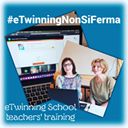 Ready... Steady...GO for the eTwinning School teachers'training!
Il nostro motto:
SHARING IS GROWING : TOGETHER IN ETWINNING.❤
( Condividendo si cresce: insieme in#eTwinning)❤
Più che mai uniti anche in distanza, con proposte che guardano al futuro ...perché sì procede, passo dopo passo, " zaino in spalla...
con la mascherina", come ha suggerito un nostro alunno.
Perché, ormai si sa, #eTwinningNonSiFerma.
Oggi abbiamo scritto un'altra pagina della nostra eTwinning Story, celebrando la resilienza che ci ha portati a proseguire con gli alunni il nostro viaggio in TRADITION@LIA, portando a.bordo anche tanti genitori. Infanzia e Primaria sempre connesse, grazie ad eTwinning ed agli step di progetto, ai nostri piccoli"super eroi" che non si sono risparmiati, alla nostra passione e alla collaborazione delle famiglie.
Thanks a bunch to everyone!
ETwinning Europe
eTwinning (unofficial group)
eTwinning Italia
eTwinning Teachers'training
Erasmus+ Indire

#eTwinningNonSiFerma
#IoRestoErasmus

.1-dotReady... Steady...GO for the eTwinning School teachers'training! Il nostro motto: SHARING IS GROWING : TOGETHER IN ETWINNING.❤ ( Condividendo si cres...Post · 1 foto  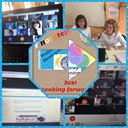 #eTwinningNonSiFerma anzi produce idee, crea sinergie, unisce docenti e studenti all'interno della propria scuola e con partner di altri Paesi, fa crescere, guarda avanti!💙💛
Step conclusivo dei workshop formativi attivati all'Ottavo Circolo, per muoversi con sempre maggior confidenza ed abilità nel fantastico mondo eTwinning, sostenendo al meglio il ruolo di #eTwinningSchool, selezionata da ETwinning Europe per le attività di Monitoraggio e Sviluppo 😍
Fantastico team docenti e fantastici alunni che hanno affrontato le sfide e le avverse condizioni di questo anno scolastico tenendosi ancorati anche ad #eTwinning ed #ErasmusPlus per sentirsi vicini e lavorare insieme nell'ottica della collaborazione internazionale.
Due bellissimi progetti già in corso : TRADITION@LIA eT ed HOW HEALTHY ARE YOU? ( che accompagna il progetto Erasmus+) uno creato in lockdown: UNITED ARTISTS 4 EUROPE:.tutti portati a termine con adattamenti, supporto speciale delle famiglie, grande impegno collaborativo.😍💙💛
Solo insieme si può...quest'anno più che mai !! Solo con la passione che nutre le competenze e le rende vita e rapporti,, si può andare oltre e continuare a guardare avanti!
Ultimo step solo temporaneo , perché già si sono attivate prospettive di sviluppo...perché #eTwinningNonSiFerma
eTwinning Italia
#IoRestoErasmus
Erasmus+ Indire1-dot#eTwinningNonSiFerma anzi produce idee, crea sinergie, unisce docenti e studenti all'interno della propria scuola e con partner di altri Paesi, fa c...Post · 1 foto  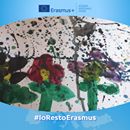 #justCristina
#openroadstoeuropeforever
#eTwinningNonSiFerma
#100%
eTwinning project and professional development
TRADITION@LIA eT1-dot#justCristina #openroadstoeuropeforever #eTwinningNonSiFerma #100% eTwinning project and professional development TRADITION@LIA eTPost  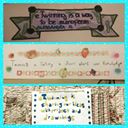 What's eTwinning for you?
Some creative answers by 5th graders section A don Minzoni Ottavo Circolo, Piacenza.iT
Inside the project TRADITION@LIA eT and the action "eTwinning School Monitoring and Development Activity"
Teachers :Ilenia Fusca Loredana Cella
#eTwinningNonSiFerma
eTwinning Italia
ETwinning Europe
#IoRestoErasmus
@agenzia_erasmusplus_inappWhat's eTwinning for you? Some creative answers by 5th graders section A don Minzoni Ottavo Circolo, Piacenza.iT Inside the project TRADITION@LIA eT...Post · 1 foto  